Request for Restrictions on Use and Disclosures of Protected Health Information—Health Sciences Center NOTICE TO PATIENT:  Your request for a restriction on the use and disclosure of your protected health information is applicable only to the information maintained by the OU Health Sciences Center.  If you would like to request a restriction on the use and disclosure of your protected health information maintained by any other University entity, a separate request must be submitted to that provider. (This request is applicable only to uses and disclosures by the OU Health Sciences Center.)Note:  Even if a requested restriction is granted, it cannot prevent complete disclosures, nor will it prevent disclosures required or permitted by law.  Disclosures also may be made in case of emergency. *May be requested to show proof of representative status** May not deny the request if the request applies to restricting disclosure to a health plan for payment or health care operations purposes and the disclosure pertains to a service for which payment in full for out-of-pocket amounts due to the provider has been made.University of Oklahoma Health Sciences Center, University Privacy Official, P. O. Box 26901, Oklahoma City, OK  73129Route Approval To: Route Approval To: [X]Billing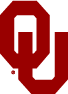 The University of OklahomaLast Name:Last Name:First:First:Middle:Middle:Middle:Other Names Used:Other Names Used:Other Names Used:Other Names Used:Date of Birth:Date of Birth:Date of Birth:Address:City:City:State:State:Zip:Home Phone:Home Phone:Home Phone:(    )      (    )        Alt. Phone:  Alt. Phone:  Alt. Phone:(    )      (    )       Cell Phone: Cell Phone: Cell Phone:(    )      (    )      (    )      (    )      I hereby request restrictions on the use and/or disclosure of the following protected health maintained or created by the OU Health Sciences Center providers named below:I hereby request restrictions on the use and/or disclosure of the following protected health maintained or created by the OU Health Sciences Center providers named below:I hereby request restrictions on the use and/or disclosure of the following protected health maintained or created by the OU Health Sciences Center providers named below:I hereby request restrictions on the use and/or disclosure of the following protected health maintained or created by the OU Health Sciences Center providers named below:I hereby request restrictions on the use and/or disclosure of the following protected health maintained or created by the OU Health Sciences Center providers named below:I hereby request restrictions on the use and/or disclosure of the following protected health maintained or created by the OU Health Sciences Center providers named below:I hereby request restrictions on the use and/or disclosure of the following protected health maintained or created by the OU Health Sciences Center providers named below:I hereby request restrictions on the use and/or disclosure of the following protected health maintained or created by the OU Health Sciences Center providers named below:I hereby request restrictions on the use and/or disclosure of the following protected health maintained or created by the OU Health Sciences Center providers named below:I hereby request restrictions on the use and/or disclosure of the following protected health maintained or created by the OU Health Sciences Center providers named below:I hereby request restrictions on the use and/or disclosure of the following protected health maintained or created by the OU Health Sciences Center providers named below:I hereby request restrictions on the use and/or disclosure of the following protected health maintained or created by the OU Health Sciences Center providers named below:I hereby request restrictions on the use and/or disclosure of the following protected health maintained or created by the OU Health Sciences Center providers named below:I hereby request restrictions on the use and/or disclosure of the following protected health maintained or created by the OU Health Sciences Center providers named below:I hereby request restrictions on the use and/or disclosure of the following protected health maintained or created by the OU Health Sciences Center providers named below:I hereby request restrictions on the use and/or disclosure of the following protected health maintained or created by the OU Health Sciences Center providers named below:I hereby request restrictions on the use and/or disclosure of the following protected health maintained or created by the OU Health Sciences Center providers named below:Information Covered:Information Covered:Information Covered:Information Covered:Information Covered:Information Covered:Information Covered:Restriction:Restriction:Restriction:Restriction:Restriction:Restriction:Restriction:Restriction:Restriction:Restriction: Entire Health Record Entire Health Record Entire Health Record Entire Health Record Entire Health Record Entire Health Record Entire Health Record Do Not Disclose to:  ________________________________     ________________________________________________ Do Not Disclose to:  ________________________________     ________________________________________________ Do Not Disclose to:  ________________________________     ________________________________________________ Do Not Disclose to:  ________________________________     ________________________________________________ Do Not Disclose to:  ________________________________     ________________________________________________ Do Not Disclose to:  ________________________________     ________________________________________________ Do Not Disclose to:  ________________________________     ________________________________________________ Do Not Disclose to:  ________________________________     ________________________________________________ Do Not Disclose to:  ________________________________     ________________________________________________ Do Not Disclose to:  ________________________________     ________________________________________________ Pathology/Lab Results for:  ______________________      ____________________________________________ Pathology/Lab Results for:  ______________________      ____________________________________________ Pathology/Lab Results for:  ______________________      ____________________________________________ Pathology/Lab Results for:  ______________________      ____________________________________________ Pathology/Lab Results for:  ______________________      ____________________________________________ Pathology/Lab Results for:  ______________________      ____________________________________________ Pathology/Lab Results for:  ______________________      ____________________________________________ Do Not Disclose to:  ________________________________     ________________________________________________ Do Not Disclose to:  ________________________________     ________________________________________________ Do Not Disclose to:  ________________________________     ________________________________________________ Do Not Disclose to:  ________________________________     ________________________________________________ Do Not Disclose to:  ________________________________     ________________________________________________ Do Not Disclose to:  ________________________________     ________________________________________________ Do Not Disclose to:  ________________________________     ________________________________________________ Do Not Disclose to:  ________________________________     ________________________________________________ Do Not Disclose to:  ________________________________     ________________________________________________ Do Not Disclose to:  ________________________________     ________________________________________________ Billing Records for:   ____________________________      ____________________________________________ Billing Records for:   ____________________________      ____________________________________________ Billing Records for:   ____________________________      ____________________________________________ Billing Records for:   ____________________________      ____________________________________________ Billing Records for:   ____________________________      ____________________________________________ Billing Records for:   ____________________________      ____________________________________________ Billing Records for:   ____________________________      ____________________________________________ Do Not Bill to*:  ____________________________________     _________________________________________________ Do Not Bill to*:  ____________________________________     _________________________________________________ Do Not Bill to*:  ____________________________________     _________________________________________________ Do Not Bill to*:  ____________________________________     _________________________________________________ Do Not Bill to*:  ____________________________________     _________________________________________________ Do Not Bill to*:  ____________________________________     _________________________________________________ Do Not Bill to*:  ____________________________________     _________________________________________________ Do Not Bill to*:  ____________________________________     _________________________________________________ Do Not Bill to*:  ____________________________________     _________________________________________________ Do Not Bill to*:  ____________________________________     _________________________________________________ Other________________________________________      ____________________________________________      ____________________________________________ Other________________________________________      ____________________________________________      ____________________________________________ Other________________________________________      ____________________________________________      ____________________________________________ Other________________________________________      ____________________________________________      ____________________________________________ Other________________________________________      ____________________________________________      ____________________________________________ Other________________________________________      ____________________________________________      ____________________________________________ Other________________________________________      ____________________________________________      ____________________________________________ Other____________________________________________     _________________________________________________     _________________________________________________ Other____________________________________________     _________________________________________________     _________________________________________________ Other____________________________________________     _________________________________________________     _________________________________________________ Other____________________________________________     _________________________________________________     _________________________________________________ Other____________________________________________     _________________________________________________     _________________________________________________ Other____________________________________________     _________________________________________________     _________________________________________________ Other____________________________________________     _________________________________________________     _________________________________________________ Other____________________________________________     _________________________________________________     _________________________________________________ Other____________________________________________     _________________________________________________     _________________________________________________ Other____________________________________________     _________________________________________________     _________________________________________________* You will be required to pay in full for services at the time they are rendered.* You will be required to pay in full for services at the time they are rendered.* You will be required to pay in full for services at the time they are rendered.* You will be required to pay in full for services at the time they are rendered.* You will be required to pay in full for services at the time they are rendered.* You will be required to pay in full for services at the time they are rendered.* You will be required to pay in full for services at the time they are rendered.* You will be required to pay in full for services at the time they are rendered.* You will be required to pay in full for services at the time they are rendered.* You will be required to pay in full for services at the time they are rendered.My request applies to the information about health care services that occurred (check one and indicate date(s)):My request applies to the information about health care services that occurred (check one and indicate date(s)):My request applies to the information about health care services that occurred (check one and indicate date(s)):My request applies to the information about health care services that occurred (check one and indicate date(s)):My request applies to the information about health care services that occurred (check one and indicate date(s)):My request applies to the information about health care services that occurred (check one and indicate date(s)):My request applies to the information about health care services that occurred (check one and indicate date(s)):My request applies to the information about health care services that occurred (check one and indicate date(s)):My request applies to the information about health care services that occurred (check one and indicate date(s)):My request applies to the information about health care services that occurred (check one and indicate date(s)):My request applies to the information about health care services that occurred (check one and indicate date(s)):My request applies to the information about health care services that occurred (check one and indicate date(s)):My request applies to the information about health care services that occurred (check one and indicate date(s)):My request applies to the information about health care services that occurred (check one and indicate date(s)):My request applies to the information about health care services that occurred (check one and indicate date(s)):My request applies to the information about health care services that occurred (check one and indicate date(s)):My request applies to the information about health care services that occurred (check one and indicate date(s)): On this date of service only (indicate date): ________________, or                        On this date of service only (indicate date): ________________, or                        On this date of service only (indicate date): ________________, or                        On this date of service only (indicate date): ________________, or                        On this date of service only (indicate date): ________________, or                        On this date of service only (indicate date): ________________, or                        On this date of service only (indicate date): ________________, or                        On this date of service only (indicate date): ________________, or                        On this date of service only (indicate date): ________________, or                        On this date of service only (indicate date): ________________, or                        On this date of service only (indicate date): ________________, or                        On this date of service only (indicate date): ________________, or                        On this date of service only (indicate date): ________________, or                        On this date of service only (indicate date): ________________, or                        On this date of service only (indicate date): ________________, or                        On this date of service only (indicate date): ________________, or                        On this date of service only (indicate date): ________________, or                        From this date of service: ________________until I indicate otherwise, or   From this date of service: ________________until I indicate otherwise, or   From this date of service: ________________until I indicate otherwise, or   From this date of service: ________________until I indicate otherwise, or   From this date of service: ________________until I indicate otherwise, or   From this date of service: ________________until I indicate otherwise, or   From this date of service: ________________until I indicate otherwise, or   From this date of service: ________________until I indicate otherwise, or   From this date of service: ________________until I indicate otherwise, or   From this date of service: ________________until I indicate otherwise, or   From this date of service: ________________until I indicate otherwise, or   From this date of service: ________________until I indicate otherwise, or   From this date of service: ________________until I indicate otherwise, or   From this date of service: ________________until I indicate otherwise, or   From this date of service: ________________until I indicate otherwise, or   From this date of service: ________________until I indicate otherwise, or   From this date of service: ________________until I indicate otherwise, or   From this date: ________________to this date ________________. From this date: ________________to this date ________________. From this date: ________________to this date ________________. From this date: ________________to this date ________________. From this date: ________________to this date ________________. From this date: ________________to this date ________________. From this date: ________________to this date ________________. From this date: ________________to this date ________________. From this date: ________________to this date ________________. From this date: ________________to this date ________________. From this date: ________________to this date ________________. From this date: ________________to this date ________________. From this date: ________________to this date ________________. From this date: ________________to this date ________________. From this date: ________________to this date ________________. From this date: ________________to this date ________________. From this date: ________________to this date ________________.Name of Physician Provider:Name of Physician Provider:Name of Physician Provider:Name of Physician Provider:Name of Physician Provider:Name of Physician Provider:Name of Physician Provider:Department/ Clinic:Department/ Clinic:Department/ Clinic:Department/ Clinic:Department/ Clinic:Department/ Clinic:Department/ Clinic:Department/ Clinic:Department/ Clinic:Department/ Clinic:Signature of Patient, Parent, or Authorized Legal Representative*Signature of Patient, Parent, or Authorized Legal Representative*Relationship to PatientRelationship to PatientDateDateFOR CLINIC USE ONLY:FOR CLINIC USE ONLY:FOR CLINIC USE ONLY:REQUEST APPROVEDREQUEST APPROVEDREQUEST DENIED**REQUEST DENIED**REQUEST DENIED**Too  expensive to accommodate requestToo  expensive to accommodate requestToo  expensive to accommodate requestMay prevent effective treatmentMay prevent effective treatmentMay prevent effective treatmentMay prevent effective treatmentAdministratively impractical to     accommodate request*Administratively impractical to     accommodate request*Administratively impractical to     accommodate request*Other: _______________________________________________________________________Other: _______________________________________________________________________Other: _______________________________________________________________________Other: _______________________________________________________________________By:By:By:Clinic/Department SignatureClinic/Department SignatureClinic/Department SignatureTitleTitleTitleTitleDateDateDate